Realización de Visitas Guiadas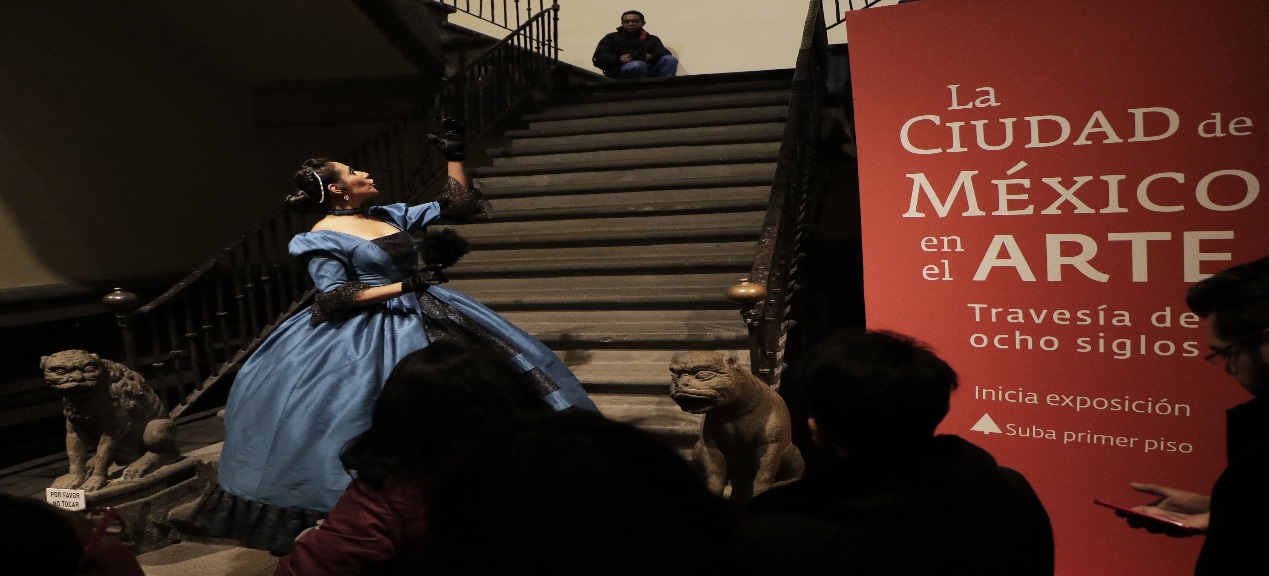 MesActividadNo. SesionesAsistentesTotalEneroVisitas Guiadas55569FebreroVisitas Guiadas58846MarzoVisitas Guiadas13210842452499          258         3,444 EneroVisitas Guiadas Caracterizadas4322FebreroVisitas Guiadas Caracterizadas5440MarzoVisitas Guiadas Caracterizadas418313945